                                                                БЛАНК ОТВЕТОВ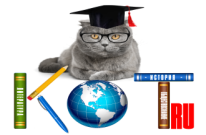 ДАННЫЕ УЧАСТНИКА (ОБЯЗАТЕЛЬНО ЗАПОЛНИТЬ):ОТВЕТЫ:Заполненный БЛАНК ОТВЕТОВ необходимо отправить на электронный адрес: ruskotru@mail.ruНазвание олимпиады (конкурса, викторины)«РОССИЯ В ГОДЫ РЕВОЛЮЦИЙ И ГРАЖДАНСКОЙ ВОЙНЫ»ФИО участникаКласс/группаУчебное заведение, город (д/с, школа, ССУЗ) ФИО преподавателя-наставникаАдрес электронной почты преподавателяАдрес электронной почты участникаНомер заданияНомер задания116217318419520621722823924102511261227132814291530